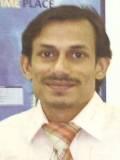 CURRICULAM VITAE   MOHAMMEDMOHAMMED.170294@2freemail.com  Post Applied: Purchasing Officer/suitable				       Visa Status: Visit Summary of my Profile:	9 + years experience in Purchasing/ProcurementCapable of handling and maintaining huge projects purchase.Excellent knowledge in wide range of Building Materials Civil, MEP and its concepts.Competitive purchasing experience in highly advanced high rise buildings.  Strong knowledge in logistics/product specifications. Experience:	AL ARIF CONTACTING CO. LLC, (AL ARIF GROUP) DUBAI – UAEWorked as a Sr.Purchase Officer (August 2013 – Feb. 2016)EVAN LIM PENTA CONSTRUCTIONS CO. LLC, DUBAI  	Worked as a Purchase Officer (July 2009 – August 2013)ARC CONSTRUCTIONS CO. LLC, DUBAI 	Worked as a Purchase/Procurement Officer (March 2006 – May 2009)Duties & Responsibilities:	Preparing Purchase Order (LPO) inline to the specifications of projects and in accordance to the policies of the company using ERP Software System (Microsoft Dynamics AX 2012).Sending inquiries and getting quotations from various suppliers in the market in order to obtain best price for all the materials and transport services.Negotiations with suppliers for the best price and cost control.Preparing price comparison statements and finalizing the best option. Making sure of quality material/services procured and delivered at site on time and manages inventory level of stocks.  Preparing Sub Contracts/Agreements etc., and ensure the product purchasing within the estimated cost allocated by the management. Meeting even urgent requirements/deadlines of site. Assigning task to team and supervise their working activities and training/helping team on effective procurement processes and strategy. Vendor evaluation & registration.Create monthly performance reviews and reports focusing on overall sourcing requirements.Checking of Invoices submitted by Vendors and revising LPO accordingly and forwarding to the Accounts Dept. for further payment process.  PTOEducation:Bachelor’s Degree in Commerce/Business (12+3) - Osmania University, Hyderabad, India.  (Certificate UAE attested).Intermediate) from Shadan College for Boys – Hyderabad, India. Computer Skills:	Operating system 	:	 Microsoft Windows Package		:	 MS-OfficeTopics covered	:	 MS-Word, MS-Excel, Access, Power Point & Internet Typewriting 		:	 Diploma in High Speed English Typing Strength:Self confidence Problem solving skill Flexible as per environment Ability to work under pressurePositive AttitudePersonal Profile:	Nationality		:	 Indian Native place		:	 HyderabadLanguages known	:	 English & Hindi Fluent and Arabic can speak onlyMarital status 	:	 MarriedDate of birth 		:	10/03/1981Religion 		:	 Islam	 Driving license	: 	YesNotice period 	: 	Can join immediately Residence		:	Bur Dubai, UAE.Thank you for your time in considering my profile that I strongly believe to be suitable as per your requirements.Appreciate your earliest reply.